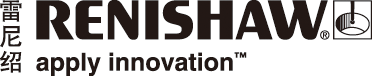 雷尼绍领先的RESOLUTE™光栅产品系列现在可与Yaskawa串行通信协议兼容雷尼绍的RESOLUTE绝对式直线光栅和圆光栅现在可与Yaskawa串行通信协议兼容，这样RESOLUTE便可与Yaskawa的驱动器和控制器如Yaskawa伺服产品Sigma 7系列等配合使用。Yaskawa设备常应用于电子产品组装、平板显示器 (FPD) 制造、工厂自动化和一般运动控制等领域。对于许多运动控制应用而言，提高机器工作效率、精度和性能是关键的考量因素。如何为伺服电机选择可靠、精确且延迟低的位置反馈光栅，这对于设计人员而言是至关重要的。RESOLUTE真正的绝对式光栅可让线性和回转轴的运行更可靠、更持久，实现运行时间、工作效率和产量的最大化。RESOLUTE独特的工作原理类似于高速数码相机，它能够捕捉栅尺图像，即使直线轴运动速度高达100 m/s（直径为
52 mm的圆光栅旋转速度高达36,000转/分），其分辨率仍可达到1 nm（在圆光栅上可达30位）。
RESOLUTE先进的光学检测技术所固有的特性只产生极低的电子细分误差 (SDE) 和信号噪声（抖动）— 这为终端用户带来优异的抗污能力、更低的速度纹波以及超强的位置稳定性等优势。RESOLUTE光栅可提高制程性能，比如提高表面安装技术 (SMT) 每小时放置元件 (CPH) 的数量、提高印刷电路板 (PCB) 钻孔机的钻孔作业速度，以及缩短其他电子元件装配机器的检测时间等。此外，
RESOLUTE是真正的绝对式光栅，机器开启后，它便能立即准确报告轴的位置。这样用户就无需执行基准回零循环，同时可对直线电机进行即时换向，因此能够更快地以安全且可控制的方式重新启动机器。绝对式光栅对于某些类型的机器人（如六轴机器人和晶圆传送机械臂）而言是必不可少的关键组件之一。如果不配备绝对式光栅，当出现断电等情况时，机器人必须强制回零，而这可能会对机器人自身或其有效载荷造成损坏。客户可从种类齐全的栅尺类型中选择，包括：可选长度达21 m的FASTRACK™ RTLA钢带栅尺、热膨胀接近“零”的RELA ZeroMet™直线栅尺、RSLA不锈钢直线栅尺、RESA轻薄小巧型圆光栅以及REXA高精度圆光栅。RESOLUTE光栅还适用于其他串行通信协议，包括：FANUC、Panasonic、Siemens 
DRIVE-CLiQ、Mitsubishi和BiSS®。RESOLUTE绝对式光栅系列具有CE认证，由雷尼绍严格按照ISO 9001:2008质量控制认证体系制造。与所有雷尼绍光栅一样，RESOLUTE也由优秀的雷尼绍团队支持，提供真正快捷的全球化服务。BiSS®是iC-Haus GmbH的注册商标。DRIVE-CLiQ是Siemens Aktiengesellschaft的注册商标。如需了解RESOLUTE光栅的详细信息，请访问www.renishaw.com.cn/resolute完关于雷尼绍雷尼绍公司 (Renishaw plc) 是世界测量和光谱分析仪器领域的领导者。我们开发的创新产品可显著提高客户的经营业绩 — 从提高制造效率和产品质量、极大提高研发能力到改进医疗过程的功效。我们的产品可广泛应用于机床自动化、坐标测量、增材制造、比对测量、拉曼光谱分析、机器校准、位置反馈、口腔CAD/CAM、形状记忆合金、大尺寸范围测绘、立体定向神经外科和医学诊断等领域。在所有这些领域，我们的目标都是成为长期合作伙伴，不管现在还是将来，都始终如一地提供满足客户需求的优异产品，并提供快捷、专业的技术和商业支持。了解详细产品信息，请访问雷尼绍网站：www.renishaw.com.cn关注雷尼绍官方微信（雷尼绍中国），随时掌握相关前沿资讯：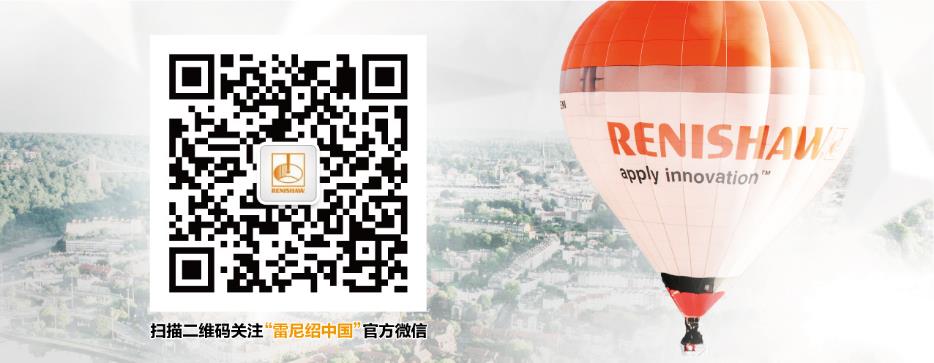 